FOTO-FOTO HASIL KARYA YANG DIUSULKAN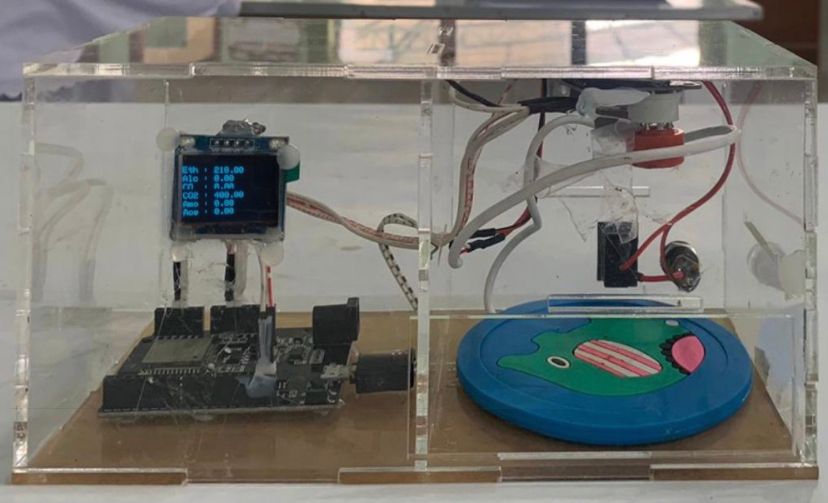 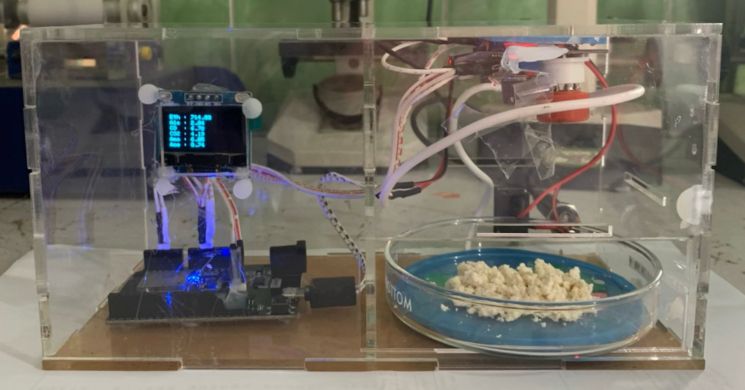 